Na temelju članka 35.stavak 5. Odluke o davanju u zakup i kupoprodaji poslovnog prostora („Službene novine Primorsko-goranske županije“ br. 4/13, 17/14, 8/19 i 09/20) te članka 43. Statuta Općine Matulji („Službene novine Primorsko-goranske županije“ br. 26/09, 38/09, 8/13, 17/14, 29/14, 4/15 – pročišćeni tekst, 39/15 i 7/18), općinski načelnik donosi: Odluku o uvjetima i načinu ostvarivanja prava na umanjenje zakupnine zbog nastupa posebnih okolnosti uzrokovanih bolešću Covid 19  te produženju rokova plaćanja zakupnine u 2020.godiniUvodna odredbaČlanak 1.Ovom Odlukom utvrđuju se uvjeti i način ostvarivanja prava na umanjenje zakupnine kao potpore poduzetnicima koji nisu mogli obavljati djelatnostOvom Odlukom se također određuje produžetak plaćanja za dio mjesečne zakupnine za 2020.godinu.Umanjenje zakupnine Članak 2.Zakupci poslovnog prostora Općine Matulji iz članka 35.stavka 2. Odluke o davanju u zakup i kupoprodaji poslovnog prostora ostvaruju pravo na umanjenje zakupnine podnošenjem zahtjeva na obrascu koji je sastavni dio ove Odluke (obrazac - Zahtjev za umanjenje zakupnine zbog nastupa posebnih okolnosti uzrokovanih bolešću Covid 19“).Uz zahtjev iz stavka 1. obveznici su dužni dostaviti isprave i druge dokumente kojima se dokazuje da u razdoblju posebnih okolnosti, odlukama nadležnih tijela nisu smjeli obavljati djelatnost i to:Rješenje o minimalno tehničkim uvjetima za prostor u kojima se djelatnost obavlja ili drugi akt iz kojeg je vidljivo da je namjena prostora obuhvaćena Odlukom Stožera civilne zaštite Republike Hrvatske o zabrani obavljanja djelatnosti.Članak 3.Zahtjev iz članka 2. može se podnijeti za svaki mjesec za vrijeme trajanja posebnih okolnosti i to istekom mjeseca za koji se zahtjev podnosi.Zahtjev iz članka 2. može se podnijeti i nakon prestanka posebnih okolnosti odnosno nakon ponovnog početka obavljanja djelatnosti za čitavo razdoblje kada se odlukama nadležnih tijela nije smjela obavljati djelatnost u poslovnom prostoru.Krajnji rok za podnošenje zahtjeva je 31.kolovoza 2020.godine.Članak 4.Iznos umanjenja zakupnine utvrđuje se na način da se mjesečni iznos zakupnine, za mjesec u kojemu su trajale posebne okolnosti, umanjuje srazmjerno broju dana trajanja nemogućnosti obavljanja djelatnosti u tom mjesecu i to prema slijedećoj formuli:Članak 5.O zahtjevima rješava Jedinstveni upravni odjel  izdavanjem Odobrenja.Za utvrđene iznose umanjenja, Odobrenjem iz stavka 1.ovog članka, smanjiti će iznos zakupnine za uplatu utvrđen Ugovorom o zakupu odnosno ispostavljenim računima za mjesec ili mjesece za koje se traži umanjenje.Iznosi umanjenja utvrđeni Odobrenjem iskazati će se kao rashod Proračuna u okviru Programa „Gospodarstvo“ -  Subvencije poduzetnicima.Zahtjevi se podnose na adresu Općine Matulji, Trg. M.Tita 11, Matulji, osobno u pisarnicu Općine ili putem pošte.Produženje rokova plaćanja zakupnineČlanak 6.Svim zakupcima poslovnog prostora produžuju se rokovi plaćanja zakupnine do 30.lipnja 2020.godine, za sve mjesečne iznose zakupnine koji dospijevaju do 10.lipnja 2020.godine.Na razdoblje od dospijeća plaćanja pojedinog mjesečnog iznosa zakupnine utvrđene ugovorom o zakupu, do isteka produženog roka plaćanja iz stavka 1., ne obračunavaju se zatezne kamate.Završna odredbaČlanak 7.Ova Odluka stupa na snagu danom donošenja, a objavljuje se u „Službenim novinama Primorsko-goranske županije“ te na službenim mrežnim stranicama Općine Matulji.    									    Općinski načelnikREPUBLIKA HRVATSKAPRIMORSKO-GORANSKA ŽUPANIJAOPĆINA MATULJI1. Podaci o podnositelju zahtjeva 2. Podaci za izračun umanjenja:Pod materijalnom i kaznenom odgovornošću potvrđujem da su podaci navedeni u ovom zahtjevu istiniti.    Mjesto i datum:                                                                                                ____________________                                                                      ________________________________ 							M.P.	   (ime i prezime te potpis odgovorne osobe)Upute za popunjavanje: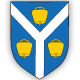 OPĆINA MATULJIOpćinski načelnikOPĆINA MATULJIOpćinski načelnikKLASA: 011-01/20-01/0009URBROJ: 2156-04-01/2-01/20-0004Matulji, 12.05.2020.godineKLASA: 011-01/20-01/0009URBROJ: 2156-04-01/2-01/20-0004Matulji, 12.05.2020.godineMjesečni iznos zakupnine_________________________Xbroj dana u kojima se nije mogla (smjela) obavljati djelatnostbroj dana u mjesecuXbroj dana u kojima se nije mogla (smjela) obavljati djelatnost				                        M.P.             / Mario Ćiković / OBRAZACZAHTJEV ZA UMANJENJE ZAKUPNINEzbog nastupa posebnih okolnosti uzrokovanih bolešću Covid 19  1. Ime i prezime / naziv:2.Adresa sjedišta (ulica i kućni broj, mjesto, poštanski broj):3.OIB:4. Adresa poslovnog prostora (ulica i kućni broj, mjesto, poštanski broj):5.Kontakt telefon6.e-mail adresa1.Mjesec / mjeseci za koji(e) se traži umanjenje2.Broj dana kada se odlukama nadležnih tijela nije smjela obavljati djelatnost u poslovnom prostoru u pojedinom mjesecu za koji se traži umanjenje3.Ugovoreni iznos mjesečne zakupnine sa PDV-omNAČIN I ROKOVI PODNOŠENJA ZAHTJEVA:Zahtjev se može podnijeti za svaki mjesec u vrijeme trajanja posebnih okolnosti i to istekom mjeseca za koji se zahtjev podnosiZahtjev se može podnijeti i nakon prestanka posebnih okolnosti odnosno nakon ponovnog početka obavljanja djelatnosti za čitavo razdoblje kada se odlukama nadležnih tijela nije smjela obavljati djelatnost u poslovnom prostoruU tom slučaju se u obrascu moraju navesti svi mjeseci za koje se umanjenje traži te broj dana kada se nije mogla obavljati djelatnost za svaki mjesec zasebno Krajnji rok za podnošenje zahtjeva je 30 dana od dana prestanka posebnih okolnosti, odnosno od dana ponovnog početka obavljanja djelatnosti.NAČIN IZRAČUNA UMANJENJA ZAKUPNINEIznos umanjenja zakupnine utvrđuje se na način da se mjesečni iznos zakupnine, za mjesec u kojemu su trajale posebne okolnosti, umanjuje srazmjerno broju dana trajanja nemogućnosti obavljanja djelatnosti u tom mjesecu i to prema slijedećoj formuli:      Mjesečni iznos zakupnine_________________________	   X	broj dana u kojima se nije mogla (smjela) obavljati                            broj dana u mjesecu                                                djelatnostPROVEDBAO zahtjevima rješava Jedinstveni upravni odjel izdavanjem OdobrenjaZa Odobrenjem utvrđene iznose umanjenja, umanjiti će iznos zakupnine za uplatu utvrđen Ugovorom o zakupu odnosno ispostavljenim računima za mjesec ili mjesece za koje se traži umanjenje (prijeboj)OBVEZNI PRILOZIRješenje o minimalno tehničkim uvjetima za prostor u kojima se djelatnost obavlja ili drugi akt iz kojeg je vidljivo da je namjena prostora obuhvaćena Odlukom Stožera civilne zaštite Republike Hrvatske o zabrani obavljanja djelatnostiPROVEDBENI PROPISI I AKTIOdluka o davanju u zakup i kupoprodaji poslovnog prostora  (Službene novine PGŽ broj 4/13, 17/14, 8/19 i 09/20)Odluka  o uvjetima i načinu ostvarivanja prava na umanjenje zakupnine zbog nastupa posebnih okolnosti uzrokovanih bolešću Covid 19  te produženju rokova plaćanja zakupnine u 2020.godiniNAČIN PODNOŠENJA ZAHTJEVAZahtjevi se podnose na adresu Općine Matulji, Trg. M.Tita 11, Matulji, osobno u pisarnicu Općine ili putem pošte.